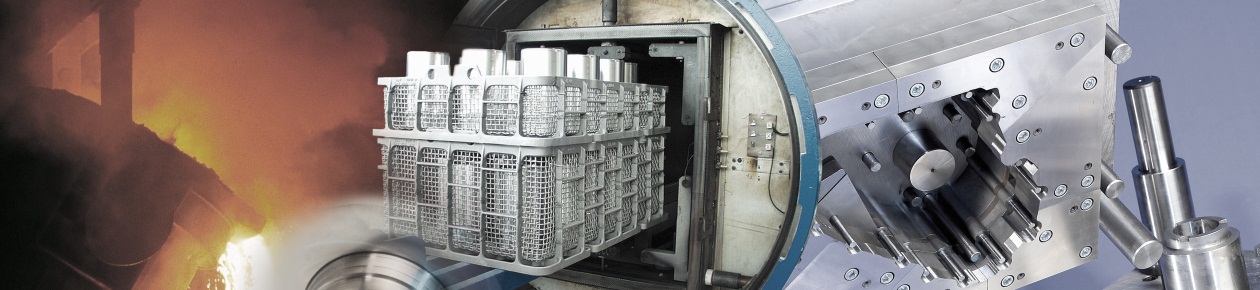 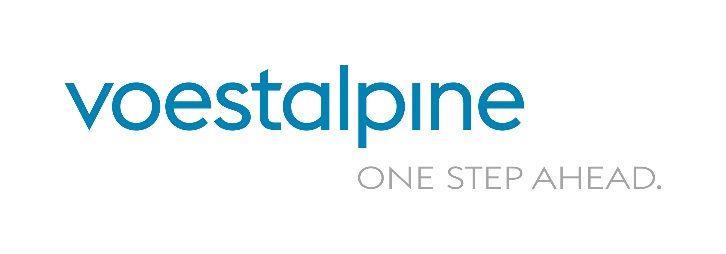 Objednávka na tepelné spracovanieObjednávka na tepelné spracovanieObjednávka na tepelné spracovanieObjednávka na tepelné spracovanieObjednávka na tepelné spracovanieObjednávka na tepelné spracovanieObjednávka na tepelné spracovanieObjednávka na tepelné spracovanieObjednávka na tepelné spracovanieObjednávka na tepelné spracovanieObjednávka na tepelné spracovanieObjednávka na tepelné spracovanieObjednávka na tepelné spracovanieObjednávka na tepelné spracovanieObjednávka na tepelné spracovanieNázov firmy:Názov firmy:Názov firmy:Názov firmy:Názov firmy:Objednávka číslo: Objednávka číslo: Objednávka číslo: Objednávka číslo: Objednávka číslo: Objednávka číslo: Objednávka číslo: Objednávka číslo: Objednávka číslo: Dátum dodania:  Dátum dodania:  Dátum dodania:  Dátum dodania:  Dátum dodania:  Dátum dodania:  Dátum dodania:  Dátum dodania:  Dátum dodania:  Dátum dodania:  Dátum dodania:  Názov firmy:Názov firmy:Názov firmy:Názov firmy:Názov firmy:Dodací list číslo:Dodací list číslo:Dodací list číslo:Dodací list číslo:Dodací list číslo:Dodací list číslo:Dodací list číslo:Dodací list číslo:Dodací list číslo:Spôsob dodania:     Spôsob dodania:     Spôsob dodania:     Spôsob dodania:     Spôsob dodania:     Spôsob dodania:     Spôsob dodania:     Spôsob dodania:     Spôsob dodania:     Spôsob dodania:     Spôsob dodania:     Kontaktná osoba /telefón:  Kontaktná osoba /telefón:  Kontaktná osoba /telefón:  Kontaktná osoba /telefón:  Kontaktná osoba /telefón:  Dátum objednávky: Dátum objednávky: Dátum objednávky: Dátum objednávky: Dátum objednávky: Dátum objednávky: Dátum objednávky: Dátum objednávky: Dátum objednávky: Spôsob vrátenia:     Spôsob vrátenia:     Spôsob vrátenia:     Spôsob vrátenia:     Spôsob vrátenia:     Spôsob vrátenia:     Spôsob vrátenia:     Spôsob vrátenia:     Spôsob vrátenia:     Spôsob vrátenia:     Spôsob vrátenia:     Porad čísloOznačenie detailu /číslo výkresuMateriálPočet ksHmotnosť kgHmotnosť kgPožadované tepelné spracovaniePožadované tepelné spracovaniePožadované tepelné spracovaniePožadované tepelné spracovaniePožadované tepelné spracovaniePožadované tepelné spracovaniePožadované tepelné spracovaniePožadované tepelné spracovaniePožadované tepelné spracovaniePožadované tepelné spracovaniePožadované tepelné spracovaniePožadované tepelné spracovaniePožadované tepelné spracovaniePožadované tepelné spracovaniePožadované tepelné spracovaniePožadované tepelné spracovaniePožadované tepelné spracovaniePožadované tepelné spracovaniePožadované tepelné spracovaniePorad čísloOznačenie detailu /číslo výkresuMateriálPočet ksHmotnosť kgHmotnosť kgVákuové kalenieVákuové kalenieVákuové kalenieVákuové kalenieVákuové kalenieVákuové kalenieNitridácia / karbonitridácia 1Nitridácia / karbonitridácia 1Nitridácia / karbonitridácia 1Nitridácia / karbonitridácia 1Nitridácia / karbonitridácia 1ŽíhanieŽíhanieŽíhanieŽíhanieŽíhanieŽíhanieRovnanieTermínPorad čísloOznačenie detailu /číslo výkresuMateriálPočet ksHmotnosť kgHmotnosť kgOpracovanie materiálu po TSOpracovanie materiálu po TSOpracovanie materiálu po TSOpracovanie materiálu po TSPlynPlynPlynPlynVákuum Vákuum Vákuum Vákuum Vákuum Min. rovinnosťTermínPorad čísloOznačenie detailu /číslo výkresuMateriálPočet ksHmotnosť kgHmotnosť kgOlejOpracovanie materiálu po TSOpracovanie materiálu po TSOpracovanie materiálu po TSOpracovanie materiálu po TSPlazmaPlazmaPlazmaPlazmaBez ochrannej atm.Bez ochrannej atm.Bez ochrannej atm.Bez ochrannej atm.Bez ochrannej atm.Min. rovinnosťTermínPorad čísloOznačenie detailu /číslo výkresuMateriálPočet ksHmotnosť kgHmotnosť kgPožadovaná tvrdosť HRCPožadovaná tvrdosť HRCPovlakovanieErodovanieErodovanieNitridáciaTvrdosť HVTvrdosť HVTvrdosť HVHĺbka /mm/OxidáciaRozpúšťacie žíhanieŽíhanie na odstránenie napätíŽíhanie na odstránenie napätíNormalizač. žíhanieNormalizač. žíhanieNormalizač. žíhanieMin. rovinnosťTermín1.Vysvetlívky:  1 – V prípade nutnosti chránenia povrchu pred nitridáciou/ karbonitridáciou  je zákazník povinný k objednávke priložiť dokument, v ktorom budú chránené plochy vyznačené  Vysvetlívky:  1 – V prípade nutnosti chránenia povrchu pred nitridáciou/ karbonitridáciou  je zákazník povinný k objednávke priložiť dokument, v ktorom budú chránené plochy vyznačené  Vysvetlívky:  1 – V prípade nutnosti chránenia povrchu pred nitridáciou/ karbonitridáciou  je zákazník povinný k objednávke priložiť dokument, v ktorom budú chránené plochy vyznačené  Vysvetlívky:  1 – V prípade nutnosti chránenia povrchu pred nitridáciou/ karbonitridáciou  je zákazník povinný k objednávke priložiť dokument, v ktorom budú chránené plochy vyznačené  Vysvetlívky:  1 – V prípade nutnosti chránenia povrchu pred nitridáciou/ karbonitridáciou  je zákazník povinný k objednávke priložiť dokument, v ktorom budú chránené plochy vyznačené  Vysvetlívky:  1 – V prípade nutnosti chránenia povrchu pred nitridáciou/ karbonitridáciou  je zákazník povinný k objednávke priložiť dokument, v ktorom budú chránené plochy vyznačené  Vysvetlívky:  1 – V prípade nutnosti chránenia povrchu pred nitridáciou/ karbonitridáciou  je zákazník povinný k objednávke priložiť dokument, v ktorom budú chránené plochy vyznačené  Vysvetlívky:  1 – V prípade nutnosti chránenia povrchu pred nitridáciou/ karbonitridáciou  je zákazník povinný k objednávke priložiť dokument, v ktorom budú chránené plochy vyznačené  Vysvetlívky:  1 – V prípade nutnosti chránenia povrchu pred nitridáciou/ karbonitridáciou  je zákazník povinný k objednávke priložiť dokument, v ktorom budú chránené plochy vyznačené  Vysvetlívky:  1 – V prípade nutnosti chránenia povrchu pred nitridáciou/ karbonitridáciou  je zákazník povinný k objednávke priložiť dokument, v ktorom budú chránené plochy vyznačené  Vysvetlívky:  1 – V prípade nutnosti chránenia povrchu pred nitridáciou/ karbonitridáciou  je zákazník povinný k objednávke priložiť dokument, v ktorom budú chránené plochy vyznačené  Vysvetlívky:  1 – V prípade nutnosti chránenia povrchu pred nitridáciou/ karbonitridáciou  je zákazník povinný k objednávke priložiť dokument, v ktorom budú chránené plochy vyznačené  Vysvetlívky:  1 – V prípade nutnosti chránenia povrchu pred nitridáciou/ karbonitridáciou  je zákazník povinný k objednávke priložiť dokument, v ktorom budú chránené plochy vyznačené  Vysvetlívky:  1 – V prípade nutnosti chránenia povrchu pred nitridáciou/ karbonitridáciou  je zákazník povinný k objednávke priložiť dokument, v ktorom budú chránené plochy vyznačené  Vysvetlívky:  1 – V prípade nutnosti chránenia povrchu pred nitridáciou/ karbonitridáciou  je zákazník povinný k objednávke priložiť dokument, v ktorom budú chránené plochy vyznačené  Vysvetlívky:  1 – V prípade nutnosti chránenia povrchu pred nitridáciou/ karbonitridáciou  je zákazník povinný k objednávke priložiť dokument, v ktorom budú chránené plochy vyznačené  Vysvetlívky:  1 – V prípade nutnosti chránenia povrchu pred nitridáciou/ karbonitridáciou  je zákazník povinný k objednávke priložiť dokument, v ktorom budú chránené plochy vyznačené  Vysvetlívky:  1 – V prípade nutnosti chránenia povrchu pred nitridáciou/ karbonitridáciou  je zákazník povinný k objednávke priložiť dokument, v ktorom budú chránené plochy vyznačené  Vysvetlívky:  1 – V prípade nutnosti chránenia povrchu pred nitridáciou/ karbonitridáciou  je zákazník povinný k objednávke priložiť dokument, v ktorom budú chránené plochy vyznačené  Vysvetlívky:  1 – V prípade nutnosti chránenia povrchu pred nitridáciou/ karbonitridáciou  je zákazník povinný k objednávke priložiť dokument, v ktorom budú chránené plochy vyznačené  Vysvetlívky:  1 – V prípade nutnosti chránenia povrchu pred nitridáciou/ karbonitridáciou  je zákazník povinný k objednávke priložiť dokument, v ktorom budú chránené plochy vyznačené  Vysvetlívky:  1 – V prípade nutnosti chránenia povrchu pred nitridáciou/ karbonitridáciou  je zákazník povinný k objednávke priložiť dokument, v ktorom budú chránené plochy vyznačené  Vysvetlívky:  1 – V prípade nutnosti chránenia povrchu pred nitridáciou/ karbonitridáciou  je zákazník povinný k objednávke priložiť dokument, v ktorom budú chránené plochy vyznačené  Vysvetlívky:  1 – V prípade nutnosti chránenia povrchu pred nitridáciou/ karbonitridáciou  je zákazník povinný k objednávke priložiť dokument, v ktorom budú chránené plochy vyznačené  Vysvetlívky:  1 – V prípade nutnosti chránenia povrchu pred nitridáciou/ karbonitridáciou  je zákazník povinný k objednávke priložiť dokument, v ktorom budú chránené plochy vyznačené  Poznámka:Poznámka:Poznámka:Poznámka:Poznámka:Poznámka:Poznámka:Poznámka:Poznámka:Poznámka:Poznámka:Poznámka:Pečiatka a podpis zákazníkaPečiatka a podpis zákazníkaPečiatka a podpis zákazníkaPečiatka a podpis zákazníkaPečiatka a podpis zákazníkaPečiatka a podpis zákazníkaTovar  prevzalTovar  prevzalTovar  prevzalTovar  prevzalvoestalpine High Performance Metals Slovakia, s.r.o., Čsl. armády 5622/5, 036 01 Martin, 043/4212001,    www.voestalpine.com/highperformancemetalsvoestalpine High Performance Metals Slovakia, s.r.o., Čsl. armády 5622/5, 036 01 Martin, 043/4212001,    www.voestalpine.com/highperformancemetalsvoestalpine High Performance Metals Slovakia, s.r.o., Čsl. armády 5622/5, 036 01 Martin, 043/4212001,    www.voestalpine.com/highperformancemetalsvoestalpine High Performance Metals Slovakia, s.r.o., Čsl. armády 5622/5, 036 01 Martin, 043/4212001,    www.voestalpine.com/highperformancemetalsvoestalpine High Performance Metals Slovakia, s.r.o., Čsl. armády 5622/5, 036 01 Martin, 043/4212001,    www.voestalpine.com/highperformancemetalsvoestalpine High Performance Metals Slovakia, s.r.o., Čsl. armády 5622/5, 036 01 Martin, 043/4212001,    www.voestalpine.com/highperformancemetalsvoestalpine High Performance Metals Slovakia, s.r.o., Čsl. armády 5622/5, 036 01 Martin, 043/4212001,    www.voestalpine.com/highperformancemetalsvoestalpine High Performance Metals Slovakia, s.r.o., Čsl. armády 5622/5, 036 01 Martin, 043/4212001,    www.voestalpine.com/highperformancemetalsvoestalpine High Performance Metals Slovakia, s.r.o., Čsl. armády 5622/5, 036 01 Martin, 043/4212001,    www.voestalpine.com/highperformancemetalsvoestalpine High Performance Metals Slovakia, s.r.o., Čsl. armády 5622/5, 036 01 Martin, 043/4212001,    www.voestalpine.com/highperformancemetalsvoestalpine High Performance Metals Slovakia, s.r.o., Čsl. armády 5622/5, 036 01 Martin, 043/4212001,    www.voestalpine.com/highperformancemetalsvoestalpine High Performance Metals Slovakia, s.r.o., Čsl. armády 5622/5, 036 01 Martin, 043/4212001,    www.voestalpine.com/highperformancemetalsvoestalpine High Performance Metals Slovakia, s.r.o., Čsl. armády 5622/5, 036 01 Martin, 043/4212001,    www.voestalpine.com/highperformancemetalsvoestalpine High Performance Metals Slovakia, s.r.o., Čsl. armády 5622/5, 036 01 Martin, 043/4212001,    www.voestalpine.com/highperformancemetalsvoestalpine High Performance Metals Slovakia, s.r.o., Čsl. armády 5622/5, 036 01 Martin, 043/4212001,    www.voestalpine.com/highperformancemetalsvoestalpine High Performance Metals Slovakia, s.r.o., Čsl. armády 5622/5, 036 01 Martin, 043/4212001,    www.voestalpine.com/highperformancemetalsvoestalpine High Performance Metals Slovakia, s.r.o., Čsl. armády 5622/5, 036 01 Martin, 043/4212001,    www.voestalpine.com/highperformancemetalsvoestalpine High Performance Metals Slovakia, s.r.o., Čsl. armády 5622/5, 036 01 Martin, 043/4212001,    www.voestalpine.com/highperformancemetalsvoestalpine High Performance Metals Slovakia, s.r.o., Čsl. armády 5622/5, 036 01 Martin, 043/4212001,    www.voestalpine.com/highperformancemetalsvoestalpine High Performance Metals Slovakia, s.r.o., Čsl. armády 5622/5, 036 01 Martin, 043/4212001,    www.voestalpine.com/highperformancemetalsvoestalpine High Performance Metals Slovakia, s.r.o., Čsl. armády 5622/5, 036 01 Martin, 043/4212001,    www.voestalpine.com/highperformancemetalsvoestalpine High Performance Metals Slovakia, s.r.o., Čsl. armády 5622/5, 036 01 Martin, 043/4212001,    www.voestalpine.com/highperformancemetalsvoestalpine High Performance Metals Slovakia, s.r.o., Čsl. armády 5622/5, 036 01 Martin, 043/4212001,    www.voestalpine.com/highperformancemetalsvoestalpine High Performance Metals Slovakia, s.r.o., Čsl. armády 5622/5, 036 01 Martin, 043/4212001,    www.voestalpine.com/highperformancemetalsvoestalpine High Performance Metals Slovakia, s.r.o., Čsl. armády 5622/5, 036 01 Martin, 043/4212001,    www.voestalpine.com/highperformancemetals